Начальник бюджетного отдела 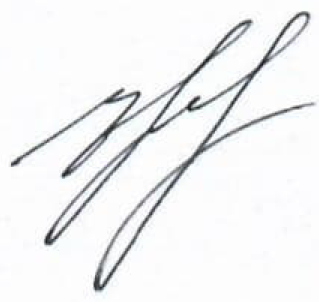 Безводного сельского поселения												Е.Н. ОвчаренкоОТЧЕТОТЧЕТОТЧЕТОТЧЕТОТЧЕТОТЧЕТоб исполнении целевых индикаторов, критериевоб исполнении целевых индикаторов, критериевоб исполнении целевых индикаторов, критериевоб исполнении целевых индикаторов, критериевоб исполнении целевых индикаторов, критериевоб исполнении целевых индикаторов, критериеви показателей эффективности муниципальной программыи показателей эффективности муниципальной программыи показателей эффективности муниципальной программыи показателей эффективности муниципальной программыи показателей эффективности муниципальной программыи показателей эффективности муниципальной программы«Обеспечение безопасности населения Безводного сельского поселения Курганинского района»  за 2023 год«Обеспечение безопасности населения Безводного сельского поселения Курганинского района»  за 2023 год«Обеспечение безопасности населения Безводного сельского поселения Курганинского района»  за 2023 год«Обеспечение безопасности населения Безводного сельского поселения Курганинского района»  за 2023 год«Обеспечение безопасности населения Безводного сельского поселения Курганинского района»  за 2023 год«Обеспечение безопасности населения Безводного сельского поселения Курганинского района»  за 2023 год№ пункта/
подпунктаНаименование     показателя  Единица измеренияПредусмотренное программой  значение   показателя на  текущий год  Фактическое значение   показателя на отчетную датуПримечание 11.Целевые показатели муниципальной программы                     Целевые показатели муниципальной программы                     Целевые показатели муниципальной программы                     Целевые показатели муниципальной программы                     Целевые показатели муниципальной программы                     1.1Количество застрахованных гидротехнических сооружений  ед.201.2Количество приобретенных комплектов формы для членов ДНДкомплекты331.3Количество приобретенных информационно-разъяснительных материалов в области укрепления правопорядка, профилактики правонарушений, усиление борьбы с преступностьюшт.70701.4Количество приобретенных информационно-разъяснительных материалов в области пожарной безопасностишт.3013012.Критерии выполнения подпрограммы «Мероприятия по предупреждению и ликвидации чрезвычайных ситуаций, стихийных бедствий и их последствий в Безводном сельском поселении Курганинского района»Критерии выполнения подпрограммы «Мероприятия по предупреждению и ликвидации чрезвычайных ситуаций, стихийных бедствий и их последствий в Безводном сельском поселении Курганинского района»Критерии выполнения подпрограммы «Мероприятия по предупреждению и ликвидации чрезвычайных ситуаций, стихийных бедствий и их последствий в Безводном сельском поселении Курганинского района»Критерии выполнения подпрограммы «Мероприятия по предупреждению и ликвидации чрезвычайных ситуаций, стихийных бедствий и их последствий в Безводном сельском поселении Курганинского района»Критерии выполнения подпрограммы «Мероприятия по предупреждению и ликвидации чрезвычайных ситуаций, стихийных бедствий и их последствий в Безводном сельском поселении Курганинского района»2.1Количество застрахованных гидротехнических сооружений  ед.203.Критерии выполнения подпрограммы « Укрепление правопорядка, профилактика правонарушений, усиление борьбы с преступностью»Критерии выполнения подпрограммы « Укрепление правопорядка, профилактика правонарушений, усиление борьбы с преступностью»Критерии выполнения подпрограммы « Укрепление правопорядка, профилактика правонарушений, усиление борьбы с преступностью»Критерии выполнения подпрограммы « Укрепление правопорядка, профилактика правонарушений, усиление борьбы с преступностью»Критерии выполнения подпрограммы « Укрепление правопорядка, профилактика правонарушений, усиление борьбы с преступностью»3.1Количество приобретенных комплектов формы для членов ДНДкомплекты333.2Количество приобретенных информационно-разъяснительных материалов в области укрепления правопорядка, профилактики правонарушений, усиление борьбы с преступностьюшт.70704Критерии выполнения подпрограммы«Пожарная безопасность в Безводном сельском поселении Курганинского района»Критерии выполнения подпрограммы«Пожарная безопасность в Безводном сельском поселении Курганинского района»Критерии выполнения подпрограммы«Пожарная безопасность в Безводном сельском поселении Курганинского района»Критерии выполнения подпрограммы«Пожарная безопасность в Безводном сельском поселении Курганинского района»Критерии выполнения подпрограммы«Пожарная безопасность в Безводном сельском поселении Курганинского района»4.1Количество приобретенных информационно-разъяснительных материалов в области пожарной безопасностишт.301301